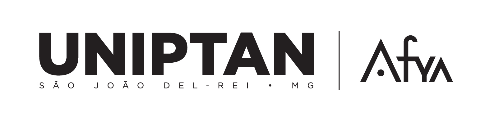 Centro Universitário Presidente Tancredo de Almeida NevesCoordenação de ExtensãoE-mail: extensaouniversitaria@uniptan.edu.br Tel.: (32) 3379-2725Centro Universitário Presidente Tancredo de Almeida NevesCoordenação de ExtensãoE-mail: extensaouniversitaria@uniptan.edu.br Tel.: (32) 3379-2725Centro Universitário Presidente Tancredo de Almeida NevesCoordenação de ExtensãoE-mail: extensaouniversitaria@uniptan.edu.br Tel.: (32) 3379-2725Centro Universitário Presidente Tancredo de Almeida NevesCoordenação de ExtensãoE-mail: extensaouniversitaria@uniptan.edu.br Tel.: (32) 3379-2725Centro Universitário Presidente Tancredo de Almeida NevesCoordenação de ExtensãoE-mail: extensaouniversitaria@uniptan.edu.br Tel.: (32) 3379-2725Centro Universitário Presidente Tancredo de Almeida NevesCoordenação de ExtensãoE-mail: extensaouniversitaria@uniptan.edu.br Tel.: (32) 3379-2725Centro Universitário Presidente Tancredo de Almeida NevesCoordenação de ExtensãoE-mail: extensaouniversitaria@uniptan.edu.br Tel.: (32) 3379-2725Centro Universitário Presidente Tancredo de Almeida NevesCoordenação de ExtensãoE-mail: extensaouniversitaria@uniptan.edu.br Tel.: (32) 3379-2725Centro Universitário Presidente Tancredo de Almeida NevesCoordenação de ExtensãoE-mail: extensaouniversitaria@uniptan.edu.br Tel.: (32) 3379-2725FORMULÁRIO PARA APRESENTAÇÃO DE PROPOSTA DE ATIVIDADE DE EXTENSÃOPROGRAMA DE EXTENSÃO UNIVESITÁRIAFORMULÁRIO PARA APRESENTAÇÃO DE PROPOSTA DE ATIVIDADE DE EXTENSÃOPROGRAMA DE EXTENSÃO UNIVESITÁRIAFORMULÁRIO PARA APRESENTAÇÃO DE PROPOSTA DE ATIVIDADE DE EXTENSÃOPROGRAMA DE EXTENSÃO UNIVESITÁRIAFORMULÁRIO PARA APRESENTAÇÃO DE PROPOSTA DE ATIVIDADE DE EXTENSÃOPROGRAMA DE EXTENSÃO UNIVESITÁRIAFORMULÁRIO PARA APRESENTAÇÃO DE PROPOSTA DE ATIVIDADE DE EXTENSÃOPROGRAMA DE EXTENSÃO UNIVESITÁRIAFORMULÁRIO PARA APRESENTAÇÃO DE PROPOSTA DE ATIVIDADE DE EXTENSÃOPROGRAMA DE EXTENSÃO UNIVESITÁRIAFORMULÁRIO PARA APRESENTAÇÃO DE PROPOSTA DE ATIVIDADE DE EXTENSÃOPROGRAMA DE EXTENSÃO UNIVESITÁRIAFORMULÁRIO PARA APRESENTAÇÃO DE PROPOSTA DE ATIVIDADE DE EXTENSÃOPROGRAMA DE EXTENSÃO UNIVESITÁRIAFORMULÁRIO PARA APRESENTAÇÃO DE PROPOSTA DE ATIVIDADE DE EXTENSÃOPROGRAMA DE EXTENSÃO UNIVESITÁRIAFORMULÁRIO PARA APRESENTAÇÃO DE PROPOSTA DE ATIVIDADE DE EXTENSÃOPROGRAMA DE EXTENSÃO UNIVESITÁRIAFORMULÁRIO PARA APRESENTAÇÃO DE PROPOSTA DE ATIVIDADE DE EXTENSÃOPROGRAMA DE EXTENSÃO UNIVESITÁRIAFORMULÁRIO PARA APRESENTAÇÃO DE PROPOSTA DE ATIVIDADE DE EXTENSÃOPROGRAMA DE EXTENSÃO UNIVESITÁRIA Prestação de serviço Grupo de apoio e debate Curso / minicurso Palestra Oficina(USO DA COPPEXI) Prestação de serviço Grupo de apoio e debate Curso / minicurso Palestra Oficina(USO DA COPPEXI)Instruções gerais:- Todos os campos do formulário devem ser preenchidos ou assinalados. Para preencher cada campo, basta posicionar o cursor sobre o mesmo que será habilitada a caixa para preenchimento.- As informações apresentadas neste formulário são necessárias para avaliação da proposta, para seleção de alunos em editais futuros e para fins de certificação pela Coordenação de Extensão.Instruções gerais:- Todos os campos do formulário devem ser preenchidos ou assinalados. Para preencher cada campo, basta posicionar o cursor sobre o mesmo que será habilitada a caixa para preenchimento.- As informações apresentadas neste formulário são necessárias para avaliação da proposta, para seleção de alunos em editais futuros e para fins de certificação pela Coordenação de Extensão.Instruções gerais:- Todos os campos do formulário devem ser preenchidos ou assinalados. Para preencher cada campo, basta posicionar o cursor sobre o mesmo que será habilitada a caixa para preenchimento.- As informações apresentadas neste formulário são necessárias para avaliação da proposta, para seleção de alunos em editais futuros e para fins de certificação pela Coordenação de Extensão.Instruções gerais:- Todos os campos do formulário devem ser preenchidos ou assinalados. Para preencher cada campo, basta posicionar o cursor sobre o mesmo que será habilitada a caixa para preenchimento.- As informações apresentadas neste formulário são necessárias para avaliação da proposta, para seleção de alunos em editais futuros e para fins de certificação pela Coordenação de Extensão.Instruções gerais:- Todos os campos do formulário devem ser preenchidos ou assinalados. Para preencher cada campo, basta posicionar o cursor sobre o mesmo que será habilitada a caixa para preenchimento.- As informações apresentadas neste formulário são necessárias para avaliação da proposta, para seleção de alunos em editais futuros e para fins de certificação pela Coordenação de Extensão.Instruções gerais:- Todos os campos do formulário devem ser preenchidos ou assinalados. Para preencher cada campo, basta posicionar o cursor sobre o mesmo que será habilitada a caixa para preenchimento.- As informações apresentadas neste formulário são necessárias para avaliação da proposta, para seleção de alunos em editais futuros e para fins de certificação pela Coordenação de Extensão.Instruções gerais:- Todos os campos do formulário devem ser preenchidos ou assinalados. Para preencher cada campo, basta posicionar o cursor sobre o mesmo que será habilitada a caixa para preenchimento.- As informações apresentadas neste formulário são necessárias para avaliação da proposta, para seleção de alunos em editais futuros e para fins de certificação pela Coordenação de Extensão.Instruções gerais:- Todos os campos do formulário devem ser preenchidos ou assinalados. Para preencher cada campo, basta posicionar o cursor sobre o mesmo que será habilitada a caixa para preenchimento.- As informações apresentadas neste formulário são necessárias para avaliação da proposta, para seleção de alunos em editais futuros e para fins de certificação pela Coordenação de Extensão.Instruções gerais:- Todos os campos do formulário devem ser preenchidos ou assinalados. Para preencher cada campo, basta posicionar o cursor sobre o mesmo que será habilitada a caixa para preenchimento.- As informações apresentadas neste formulário são necessárias para avaliação da proposta, para seleção de alunos em editais futuros e para fins de certificação pela Coordenação de Extensão.Instruções gerais:- Todos os campos do formulário devem ser preenchidos ou assinalados. Para preencher cada campo, basta posicionar o cursor sobre o mesmo que será habilitada a caixa para preenchimento.- As informações apresentadas neste formulário são necessárias para avaliação da proposta, para seleção de alunos em editais futuros e para fins de certificação pela Coordenação de Extensão.Instruções gerais:- Todos os campos do formulário devem ser preenchidos ou assinalados. Para preencher cada campo, basta posicionar o cursor sobre o mesmo que será habilitada a caixa para preenchimento.- As informações apresentadas neste formulário são necessárias para avaliação da proposta, para seleção de alunos em editais futuros e para fins de certificação pela Coordenação de Extensão.Instruções gerais:- Todos os campos do formulário devem ser preenchidos ou assinalados. Para preencher cada campo, basta posicionar o cursor sobre o mesmo que será habilitada a caixa para preenchimento.- As informações apresentadas neste formulário são necessárias para avaliação da proposta, para seleção de alunos em editais futuros e para fins de certificação pela Coordenação de Extensão.Instruções gerais:- Todos os campos do formulário devem ser preenchidos ou assinalados. Para preencher cada campo, basta posicionar o cursor sobre o mesmo que será habilitada a caixa para preenchimento.- As informações apresentadas neste formulário são necessárias para avaliação da proposta, para seleção de alunos em editais futuros e para fins de certificação pela Coordenação de Extensão.Instruções gerais:- Todos os campos do formulário devem ser preenchidos ou assinalados. Para preencher cada campo, basta posicionar o cursor sobre o mesmo que será habilitada a caixa para preenchimento.- As informações apresentadas neste formulário são necessárias para avaliação da proposta, para seleção de alunos em editais futuros e para fins de certificação pela Coordenação de Extensão.1 INFORMAÇÕES GERAIS SOBRE A ATIVIDADE1 INFORMAÇÕES GERAIS SOBRE A ATIVIDADE1 INFORMAÇÕES GERAIS SOBRE A ATIVIDADE1 INFORMAÇÕES GERAIS SOBRE A ATIVIDADE1 INFORMAÇÕES GERAIS SOBRE A ATIVIDADE1 INFORMAÇÕES GERAIS SOBRE A ATIVIDADE1 INFORMAÇÕES GERAIS SOBRE A ATIVIDADE1 INFORMAÇÕES GERAIS SOBRE A ATIVIDADE1 INFORMAÇÕES GERAIS SOBRE A ATIVIDADE1 INFORMAÇÕES GERAIS SOBRE A ATIVIDADE1 INFORMAÇÕES GERAIS SOBRE A ATIVIDADE1 INFORMAÇÕES GERAIS SOBRE A ATIVIDADE1 INFORMAÇÕES GERAIS SOBRE A ATIVIDADE1 INFORMAÇÕES GERAIS SOBRE A ATIVIDADE1.1 Nome da atividade:1.1 Nome da atividade:1.2 Responsável:1.3 Tipo de atividade:1.3 Tipo de atividade:1.3 Tipo de atividade:1.3 Tipo de atividade:1.3 Tipo de atividade:1.3 Tipo de atividade:1.3 Tipo de atividade:1.3 Tipo de atividade:1.3 Tipo de atividade:1.3 Tipo de atividade:1.3 Tipo de atividade:1.3 Tipo de atividade:1.3 Tipo de atividade:1.3 Tipo de atividade: Prestação de serviço Prestação de serviço Prestação de serviço Prestação de serviço Prestação de serviço Prestação de serviço Curso / Minicurso Curso / Minicurso Curso / Minicurso Curso / Minicurso Palestra Palestra Palestra Palestra Grupos de apoio e debate Grupos de apoio e debate Grupos de apoio e debate Grupos de apoio e debate Grupos de apoio e debate Grupos de apoio e debate Oficina Oficina Oficina Oficina Outra Outra Outra Outra1.4 Curso de graduação a que se vincula o coordenador e colaboradores (docentes):1.4 Curso de graduação a que se vincula o coordenador e colaboradores (docentes):1.4 Curso de graduação a que se vincula o coordenador e colaboradores (docentes):1.4 Curso de graduação a que se vincula o coordenador e colaboradores (docentes):1.4 Curso de graduação a que se vincula o coordenador e colaboradores (docentes):1.4 Curso de graduação a que se vincula o coordenador e colaboradores (docentes):1.4 Curso de graduação a que se vincula o coordenador e colaboradores (docentes):1.4 Curso de graduação a que se vincula o coordenador e colaboradores (docentes):1.4 Curso de graduação a que se vincula o coordenador e colaboradores (docentes):1.4 Curso de graduação a que se vincula o coordenador e colaboradores (docentes):1.4 Curso de graduação a que se vincula o coordenador e colaboradores (docentes):1.4 Curso de graduação a que se vincula o coordenador e colaboradores (docentes):1.4 Curso de graduação a que se vincula o coordenador e colaboradores (docentes):1.4 Curso de graduação a que se vincula o coordenador e colaboradores (docentes): Administração Administração Administração Ciências Contábeis Ciências Contábeis Ciências Contábeis Ciências Contábeis Ciências Contábeis Direito Direito Direito Educação Física Educação Física Educação Física Enfermagem Enfermagem Enfermagem Engenharia Civil Engenharia Civil Engenharia Civil Engenharia Civil Engenharia Civil Fisioterapia Fisioterapia Fisioterapia Medicina Medicina Medicina Nutrição Nutrição Nutrição Odontologia Odontologia Odontologia Odontologia Odontologia Pedagogia Pedagogia Pedagogia Psicologia Psicologia Psicologia Engenharia de Produção Engenharia de Produção Engenharia de Produção1.5 Atividades/serviços serão oferecidos por  discente(s) do(s) curso(s) de graduação:1.5 Atividades/serviços serão oferecidos por  discente(s) do(s) curso(s) de graduação:1.5 Atividades/serviços serão oferecidos por  discente(s) do(s) curso(s) de graduação:1.5 Atividades/serviços serão oferecidos por  discente(s) do(s) curso(s) de graduação:1.5 Atividades/serviços serão oferecidos por  discente(s) do(s) curso(s) de graduação:1.5 Atividades/serviços serão oferecidos por  discente(s) do(s) curso(s) de graduação:1.5 Atividades/serviços serão oferecidos por  discente(s) do(s) curso(s) de graduação:1.5 Atividades/serviços serão oferecidos por  discente(s) do(s) curso(s) de graduação:1.5 Atividades/serviços serão oferecidos por  discente(s) do(s) curso(s) de graduação:1.5 Atividades/serviços serão oferecidos por  discente(s) do(s) curso(s) de graduação:1.5 Atividades/serviços serão oferecidos por  discente(s) do(s) curso(s) de graduação:1.5 Atividades/serviços serão oferecidos por  discente(s) do(s) curso(s) de graduação:1.5 Atividades/serviços serão oferecidos por  discente(s) do(s) curso(s) de graduação:1.5 Atividades/serviços serão oferecidos por  discente(s) do(s) curso(s) de graduação: Administração Administração Administração Ciências Contábeis Ciências Contábeis Ciências Contábeis Ciências Contábeis Ciências Contábeis Direito Direito Direito Educação Física Educação Física Educação Física Enfermagem Enfermagem Enfermagem Engenharia Civil Engenharia Civil Engenharia Civil Engenharia Civil Engenharia Civil Fisioterapia Fisioterapia Fisioterapia Medicina Medicina Medicina Nutrição Nutrição Nutrição Odontologia Odontologia Odontologia Odontologia Odontologia Pedagogia Pedagogia Pedagogia Psicologia Psicologia Psicologia Engenharia de Produção Engenharia de Produção Engenharia de Produção1.6 Atividade vinculada à Liga Acadêmica ou a outra organização estudantil? 1.6 Atividade vinculada à Liga Acadêmica ou a outra organização estudantil? 1.6 Atividade vinculada à Liga Acadêmica ou a outra organização estudantil? 1.6 Atividade vinculada à Liga Acadêmica ou a outra organização estudantil? 1.6 Atividade vinculada à Liga Acadêmica ou a outra organização estudantil? 1.6 Atividade vinculada à Liga Acadêmica ou a outra organização estudantil? 1.6 Atividade vinculada à Liga Acadêmica ou a outra organização estudantil? 1.6 Atividade vinculada à Liga Acadêmica ou a outra organização estudantil? 1.6 Atividade vinculada à Liga Acadêmica ou a outra organização estudantil? Em caso afirmativo, especifique: Em caso afirmativo, especifique: Em caso afirmativo, especifique: Em caso afirmativo, especifique: 1.7 Atividade vinculada à Projeto de Extensão? 1.7 Atividade vinculada à Projeto de Extensão? 1.7 Atividade vinculada à Projeto de Extensão? 1.7 Atividade vinculada à Projeto de Extensão? 1.7 Atividade vinculada à Projeto de Extensão? 1.7 Atividade vinculada à Projeto de Extensão? 1.7 Atividade vinculada à Projeto de Extensão? Em caso afirmativo, especifique: Em caso afirmativo, especifique: Em caso afirmativo, especifique: Em caso afirmativo, especifique: Em caso afirmativo, especifique: Em caso afirmativo, especifique: Em caso afirmativo, especifique: Em caso afirmativo, especifique: Em caso afirmativo, especifique: Em caso afirmativo, especifique: Em caso afirmativo, especifique: Em caso afirmativo, especifique: Em caso afirmativo, especifique: Em caso afirmativo, especifique: 1.8 Projeto envolve participação de outras instituições ou colaboradores externos ao UNIPTAN? 1.8 Projeto envolve participação de outras instituições ou colaboradores externos ao UNIPTAN? 1.8 Projeto envolve participação de outras instituições ou colaboradores externos ao UNIPTAN? 1.8 Projeto envolve participação de outras instituições ou colaboradores externos ao UNIPTAN? 1.8 Projeto envolve participação de outras instituições ou colaboradores externos ao UNIPTAN? 1.8 Projeto envolve participação de outras instituições ou colaboradores externos ao UNIPTAN? 1.8 Projeto envolve participação de outras instituições ou colaboradores externos ao UNIPTAN? 1.8 Projeto envolve participação de outras instituições ou colaboradores externos ao UNIPTAN? 1.8 Projeto envolve participação de outras instituições ou colaboradores externos ao UNIPTAN? 1.8 Projeto envolve participação de outras instituições ou colaboradores externos ao UNIPTAN? 1.8 Projeto envolve participação de outras instituições ou colaboradores externos ao UNIPTAN? 1.8 Projeto envolve participação de outras instituições ou colaboradores externos ao UNIPTAN? 1.8 Projeto envolve participação de outras instituições ou colaboradores externos ao UNIPTAN? Em caso afirmativo, especifique: Em caso afirmativo, especifique: Em caso afirmativo, especifique: Em caso afirmativo, especifique: Em caso afirmativo, especifique: Em caso afirmativo, especifique: Em caso afirmativo, especifique: Em caso afirmativo, especifique: Em caso afirmativo, especifique: Em caso afirmativo, especifique: Em caso afirmativo, especifique: Em caso afirmativo, especifique: Em caso afirmativo, especifique: Em caso afirmativo, especifique: 1. 9 Caracterização do público-alvo e número de vagas oferecidas:1. 9 Caracterização do público-alvo e número de vagas oferecidas:1. 9 Caracterização do público-alvo e número de vagas oferecidas:1. 9 Caracterização do público-alvo e número de vagas oferecidas:1. 9 Caracterização do público-alvo e número de vagas oferecidas:1. 9 Caracterização do público-alvo e número de vagas oferecidas:1. 9 Caracterização do público-alvo e número de vagas oferecidas:1. 9 Caracterização do público-alvo e número de vagas oferecidas:1. 9 Caracterização do público-alvo e número de vagas oferecidas:1. 9 Caracterização do público-alvo e número de vagas oferecidas:1. 9 Caracterização do público-alvo e número de vagas oferecidas:1. 9 Caracterização do público-alvo e número de vagas oferecidas:1. 9 Caracterização do público-alvo e número de vagas oferecidas:1. 9 Caracterização do público-alvo e número de vagas oferecidas:2 CONTEXTUALIZAÇÃO DA PROPOSTA2 CONTEXTUALIZAÇÃO DA PROPOSTA2 CONTEXTUALIZAÇÃO DA PROPOSTA3 OBJETIVOS DE DESENVOLVIMENTO SUSTENTÁVEL3 OBJETIVOS DE DESENVOLVIMENTO SUSTENTÁVEL3 OBJETIVOS DE DESENVOLVIMENTO SUSTENTÁVELInstruções: Apresente metas dos Objetivo(s) de Desenvolvimento Sustentável (ODS) da ONU contempladas na proposta. 1) Consulte as metas dos ODS disponível em: https://nacoesunidas.org/pos2015/agenda2030/; Especifique abaixo a(s) metas com as quais a atividade contribuirá; 3) Especifique a ODS correspondente à meta indicada.Instruções: Apresente metas dos Objetivo(s) de Desenvolvimento Sustentável (ODS) da ONU contempladas na proposta. 1) Consulte as metas dos ODS disponível em: https://nacoesunidas.org/pos2015/agenda2030/; Especifique abaixo a(s) metas com as quais a atividade contribuirá; 3) Especifique a ODS correspondente à meta indicada.Meta:ODS:Meta:ODS:Meta:ODS:Meta:ODS:Meta:ODS:4 COMPROMISSOS DO COORDENADOR DA ATIVIDADE DE EXTENSÃO4 COMPROMISSOS DO COORDENADOR DA ATIVIDADE DE EXTENSÃO4 COMPROMISSOS DO COORDENADOR DA ATIVIDADE DE EXTENSÃO4 COMPROMISSOS DO COORDENADOR DA ATIVIDADE DE EXTENSÃOCaso a presente proposta seja aprovada, como coordenador da atividade de extensão junto à Coordenação de Extensão do UNIPTAN, comprometo-me a: a) informar à Coordenação de Extensão o cancelamento ou suspensão da atividade ou quaisquer intercorrências durante a sua realização; b) encaminhar à Coordenação de Extensão, em até 30 (trinta) dias após a realização da atividade, relatório final contendo informações sobre as atividades realizadas, número de participantes (incluindo docentes, discentes e colaboradores do UNIPTAN e membros da comunidade externa); c) Preencher formulário de solicitação de certificados com nome, e-mail, tipo de participação e carga horária de cada participante da atividade e encaminhá-lo para o e-mail certificados@uniptan.edu.br.Caso a presente proposta seja aprovada, como coordenador da atividade de extensão junto à Coordenação de Extensão do UNIPTAN, comprometo-me a: a) informar à Coordenação de Extensão o cancelamento ou suspensão da atividade ou quaisquer intercorrências durante a sua realização; b) encaminhar à Coordenação de Extensão, em até 30 (trinta) dias após a realização da atividade, relatório final contendo informações sobre as atividades realizadas, número de participantes (incluindo docentes, discentes e colaboradores do UNIPTAN e membros da comunidade externa); c) Preencher formulário de solicitação de certificados com nome, e-mail, tipo de participação e carga horária de cada participante da atividade e encaminhá-lo para o e-mail certificados@uniptan.edu.br.Caso a presente proposta seja aprovada, como coordenador da atividade de extensão junto à Coordenação de Extensão do UNIPTAN, comprometo-me a: a) informar à Coordenação de Extensão o cancelamento ou suspensão da atividade ou quaisquer intercorrências durante a sua realização; b) encaminhar à Coordenação de Extensão, em até 30 (trinta) dias após a realização da atividade, relatório final contendo informações sobre as atividades realizadas, número de participantes (incluindo docentes, discentes e colaboradores do UNIPTAN e membros da comunidade externa); c) Preencher formulário de solicitação de certificados com nome, e-mail, tipo de participação e carga horária de cada participante da atividade e encaminhá-lo para o e-mail certificados@uniptan.edu.br.Caso a presente proposta seja aprovada, como coordenador da atividade de extensão junto à Coordenação de Extensão do UNIPTAN, comprometo-me a: a) informar à Coordenação de Extensão o cancelamento ou suspensão da atividade ou quaisquer intercorrências durante a sua realização; b) encaminhar à Coordenação de Extensão, em até 30 (trinta) dias após a realização da atividade, relatório final contendo informações sobre as atividades realizadas, número de participantes (incluindo docentes, discentes e colaboradores do UNIPTAN e membros da comunidade externa); c) Preencher formulário de solicitação de certificados com nome, e-mail, tipo de participação e carga horária de cada participante da atividade e encaminhá-lo para o e-mail certificados@uniptan.edu.br.São João Del Rei, São João Del Rei, São João Del Rei, Ass. proponente : Durante o período de pandemia, a assinatura pode ser substituída pelo envio do formulário por e-mail.5 RESERVADO À COORDENAÇÃO DE CURSO5 RESERVADO À COORDENAÇÃO DE CURSO5 RESERVADO À COORDENAÇÃO DE CURSO5 RESERVADO À COORDENAÇÃO DE CURSODeclaro, para devidos fins junto à Coordenação de Extensão e ao UNIPTAN, estar ciente e de acordo com o desenvolvimento da(s) atividade(s) proposta(s).Declaro, para devidos fins junto à Coordenação de Extensão e ao UNIPTAN, estar ciente e de acordo com o desenvolvimento da(s) atividade(s) proposta(s).Declaro, para devidos fins junto à Coordenação de Extensão e ao UNIPTAN, estar ciente e de acordo com o desenvolvimento da(s) atividade(s) proposta(s).Declaro, para devidos fins junto à Coordenação de Extensão e ao UNIPTAN, estar ciente e de acordo com o desenvolvimento da(s) atividade(s) proposta(s).Nome do Coordenador do curso:São João Del Rei, São João Del Rei, São João Del Rei, Assinatura: Durante o período de pandemia, a assinatura pode ser substituída pelo envio do formulário por e-mail, com cópia para os coordenador de curso.6 RESERVADO À COORDENAÇÃO DE EXTENSÃO6 RESERVADO À COORDENAÇÃO DE EXTENSÃO6 RESERVADO À COORDENAÇÃO DE EXTENSÃO6 RESERVADO À COORDENAÇÃO DE EXTENSÃOAprovado: Aprovado: Assinatura: __________________________________Assinatura: __________________________________Observações: Observações: Observações: Observações: 9 RESERVADO À PROPPEXI9 RESERVADO À PROPPEXI9 RESERVADO À PROPPEXI9 RESERVADO À PROPPEXIAprovado: Aprovado: Assinatura: __________________________________Assinatura: __________________________________Observações: Observações: Observações: Observações: 